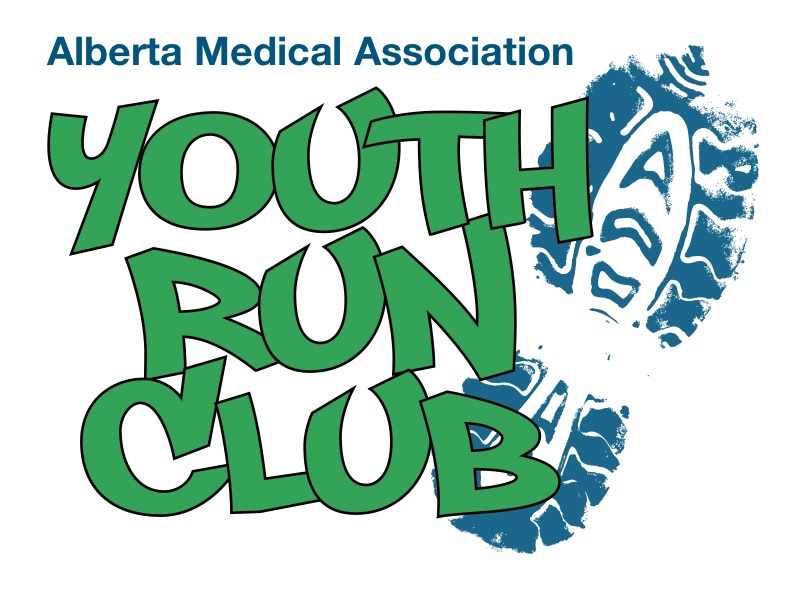 NAME: NAME: NAME: NAME: NAME: NAME: NAME: WeekRunKMCity BlocksMinutes WalkingMinutes RunningCompletedCompletedHow your run felt todayDuration to Date11223435647859106111271314815169171810192011FUN RUN